Produkcja prawa znowu lekko w góręAktualizacja za III kwartał 2019 r.17 października 2019 r.W trzecim kwartale 2019 r. opublikowano w Polsce 5,6 tys. stron maszynopisu nowych aktów prawnych najwyższego rzędu. To wzrost o 6,6 proc. w porównaniu z analogicznym okresem ubiegłego roku – wynika z najnowszej aktualizacji „Barometru stabilności otoczenia prawnego w Polsce”.Firma audytorsko-doradcza Grant Thornton w lutym 2015 r. zainaugurowała swój projekt badawczy „Barometr stabilności otoczenia prawnego w polskiej gospodarce”, w ramach którego monitoruje na bieżąco zmienność polskiego systemu prawnego. Od tego czasu raz do roku publikuje raport na temat skali produkcji nowego prawa w Polsce, a co trzy miesiące przedstawia skrócone aktualizacje kwartalne.Wnioski płynące z najnowszej aktualizacji badania – po trzecim kwartale 2019 r. – nie są optymistyczne. Od początku lipca do końca września 2019 r. uchwalono w Polsce 5 647 stron maszynopisu aktów prawnych najwyższego rzędu (ustaw, rozporządzeń i umów międzynarodowych). Jest to wynik o 6,6 proc. wyższy niż w analogicznym okresie ubiegłego roku. Łącznie w trzech pierwszych kwartałach roku produkcja prawa w Polsce wyniosła 17 419 stron – to również wzrost, o 5,9 proc. rok do roku. To zła wiadomość, ponieważ w dwóch ostatnich latach (2017 i 2018) liczba nowych aktów prawnych istotnie spadała i wszystko wskazuje na to, że w 2019 r. ta dobra seria zostanie przerwana. 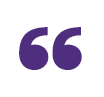 Poprzednie dwa lata przyzwyczaiły nas do dobrych wiadomości. Większość kwartałów roku 2017 i 2018 przynosiło spadki produkcji prawa w ujęciu rocznym i zaczęliśmy mieć nadzieję, że ta zmiana jest trwała, dzięki czemu w ciągu kilku lat być może doznamy faktycznej, zauważalnej stabilizacji otoczenia prawnego. Niestety ostatnie kwartały osłabiają tę nadzieję. Wzrost produkcji prawa powrócił i wszystko wskazuje na to, że rok 2019 będzie czwartym pod względem zmienności przepisów rokiem w historii – komentuje Tomasz Wróblewski, Partner Zarządzający Grant Thornton. Jeśli przyjąć teoretyczne założenie, że dynamika wzrostu o 5,9 proc. utrzyma się w czwartym kwartale, to w całym 2019 roku przyjętych zostałoby 21 524 stron maszynopisu aktów prawnych, czyli o 1199 stron więcej niż w 2018 r. Oznaczałoby to, że produkcja prawa utrzyma się na poziomie zbliżonym do średniej z lat 2012-2018, a więc do okresu wzmożonej zmienności otoczenia prawnego. Wykres. Liczba stron aktów prawnych, które ukazały się w Dzienniku Ustaw w poszczególnych latach*Liczba stron aktów prawnych za cały rok 2019, skalkulowana przy założeniu, że w całym roku utrzymana zostanie dynamika odnotowana w trzech pierwszych kwartałach 2019 r., czyli 5,9 proc. rok do roku.Źródło: Opracowanie własne Grant Thornton na podstawie Dziennika UstawChoć produkcja prawa jest obecnie o blisko 40 proc. niższa niż w rekordowym 2016 r., z punktu widzenia polskich przedsiębiorstw i obywateli nadal jest bardzo duża. Jeśli chcieliby oni przeczytać wszystkie publikowane nowe akty prawne najwyższego rzędu, to w trzech pierwszych kwartałach 2019 r. mieliby do przeczytania 92 strony każdego dnia roboczego i musieliby na to poświęcić średnio co najmniej 3 godziny i 4 minuty dziennie (przy konserwatywnym założeniu, że na jedną stronę potrzeba średnio 2 minut). Warto mieć świadomość, że byłby to jednak nadal zaledwie wstęp do pełnego zrozumienia wchodzących w życie zmian w prawie – zdecydowana większość publikowanych ustaw i rozporządzeń to nowelizacje starych aktów prawnych, a więc zawierają one jedynie nieczytelne, wyrwane z kontekstu zdania czy akapity. Aby poznać ich sens, należy odnieść nowe akty prawne do tekstów źródłowych, a to oznaczałoby konieczność analizy wielokrotnie większej liczby stron przepisów.  Oczywiście zdajemy sobie sprawę, że mierzenie jakości prawodawstwa liczbą stron nowych aktów prawnych jest pewnym uproszczeniem, choćby dlatego, że nie każdy przepis dotyczy każdego obywatela czy przedsiębiorcy. Jednak – mimo całej ułomności tego wskaźnika – świetnie pokazuje on, jak produkcja prawa w ostatnich 15 latach wystrzeliła w górę i częściowo wyrwała organom państwa spod kontroli, stając się silną bariera w rozwoju polskich firm i polskiej gospodarki. Przedsiębiorca planujący inwestycję nie może mieć w Polsce pewności, w jakich warunkach prawnych będzie funkcjonował, kiedy proces inwestycyjny się zakończy – mówi Tomasz Wróblewski. Tym bardziej cieszy deklaracja Premiera Mateusza Morawieckiego złożona w czasie ostatniego Forum Ekonomicznego w Krynicy Zdrój, zgodnie z którą rząd z uwagą monitoruje wyniki „Barometru prawa” i będzie się starał utrzymywać poziom produkcji przepisów na stabilnym, obniżonym poziomie. Niezmiernie cieszy nas fakt, że problem stabilności otoczenia prawnego zajmuje ważne miejsce w priorytetach rządu i podejmowane są działania zmierzające do ograniczenia zmienności prawa w Polsce. Trzymamy kciuki, aby te działania przyniosły zakładany skutek. Właśnie taki był nasz cel, kiedy blisko pięć lat temu uruchamialiśmy nasz projekt – mówi Tomasz Wróblewski. Wyniki badań prowadzonych w ramach projektu „Barometr stabilności otoczenia prawnego w polskiej gospodarce” na bieżąco, raz na kwartał, prezentowane są na stronie BarometrPrawa.pl. - koniec -Zachęcamy do kontaktu:Jacek KowalczykDyrektor Marketingu i PRGrant ThorntonT: 505 024 168, 22 205 48 41E: jacek.kowalczyk@pl.gt.comO Grant ThorntonGrant Thornton to jedna z wiodących organizacji audytorsko-doradczych na świecie. Wiedza, doświadczenie i zaangażowanie ponad 3 000 partnerów oraz 42 000 pracowników Grant Thornton dostępne są dla klientów w ponad 130 krajach. W Polsce działamy od 25 lat, a 550-osobowy zespół oraz obecność w kluczowych aglomeracjach (Warszawa, Poznań, Katowice, Wrocław, Kraków i Toruń) zapewniają nam bliski kontakt z klientami oraz umożliwiają realizację wymagających projektów w obszarze usług audytorskich, doradztwa podatkowego, doradztwa gospodarczego, prawnego oraz outsourcingu rachunkowości, kadr i płac bez względu na wielkość, rodzaj i lokalizację biznesu klienta. Klienci firmy to ponad 1000 podmiotów, w tym kilkadziesiąt spółek notowanych na GPW oraz firmy z top 500 największych przedsiębiorstw działających w naszym kraju. Grant Thornton jest wyłącznym partnerem Grant Thornton International w Polsce. Więcej informacji na www.grantthornton.pl Grant Thornton International Ltd. (GTI) jest jedną z wiodących światowych organizacji, zrzeszającą firmy księgowe i doradcze, oferujące usługi poświadczające, doradztwa podatkowego, a także udzielające specjalistycznych porad dla przedsiębiorców prywatnych i jednostek interesu publicznego. Więcej informacji na www.gti.org